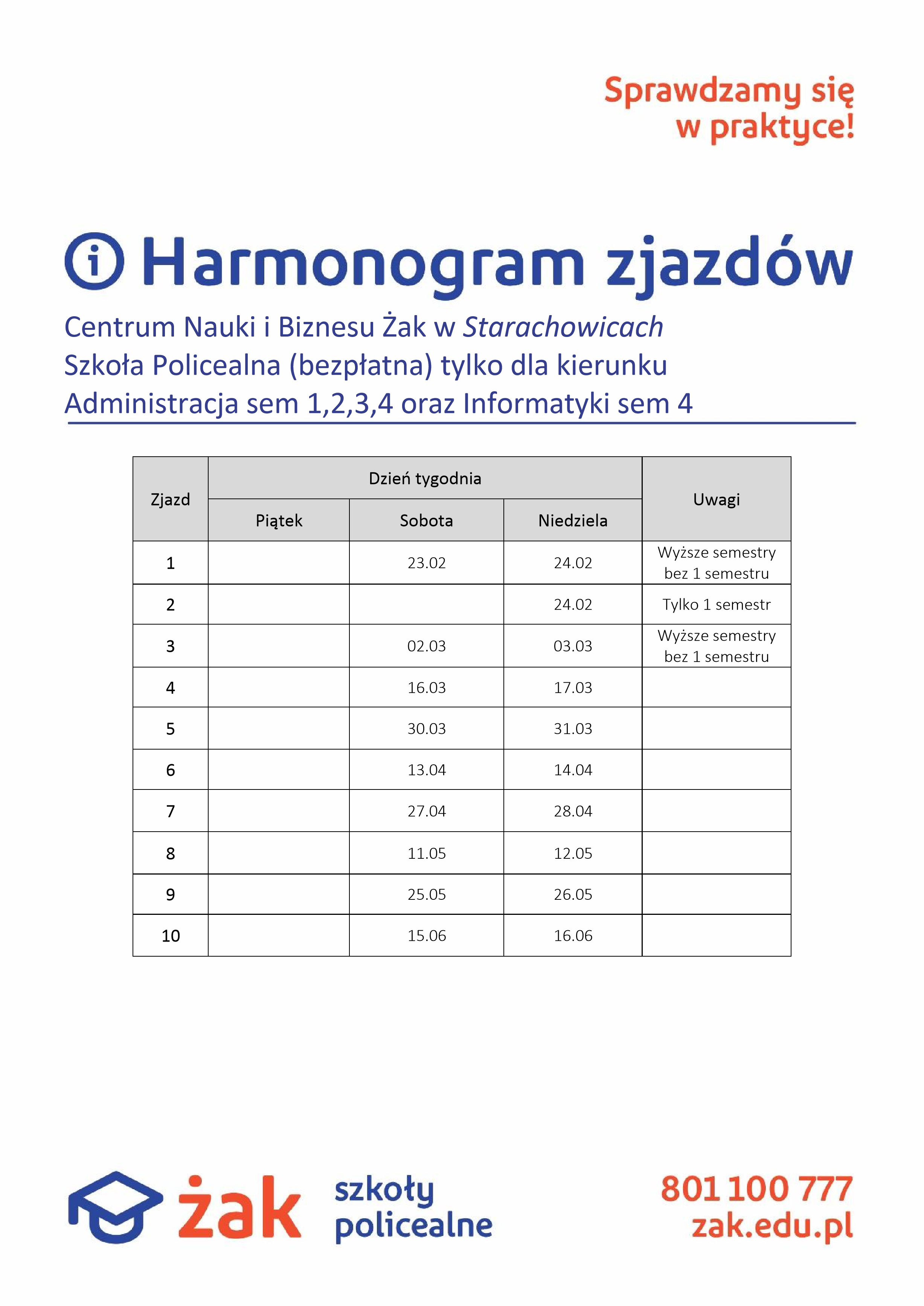 Ośrodek Szkoleniowy Centrum Nauki i Biznesu Żak w Skarżysku - Kamiennej Szkoła jednoroczna (płatna)ZjazdDzień tygodniaDzień tygodniaDzień tygodniaUwagiZjazdPiątekSobotaNiedzielaUwagi05.1006.1019.1020.1009.1110.1123.1124.1114.1215.1218.0119.0101.0202.02